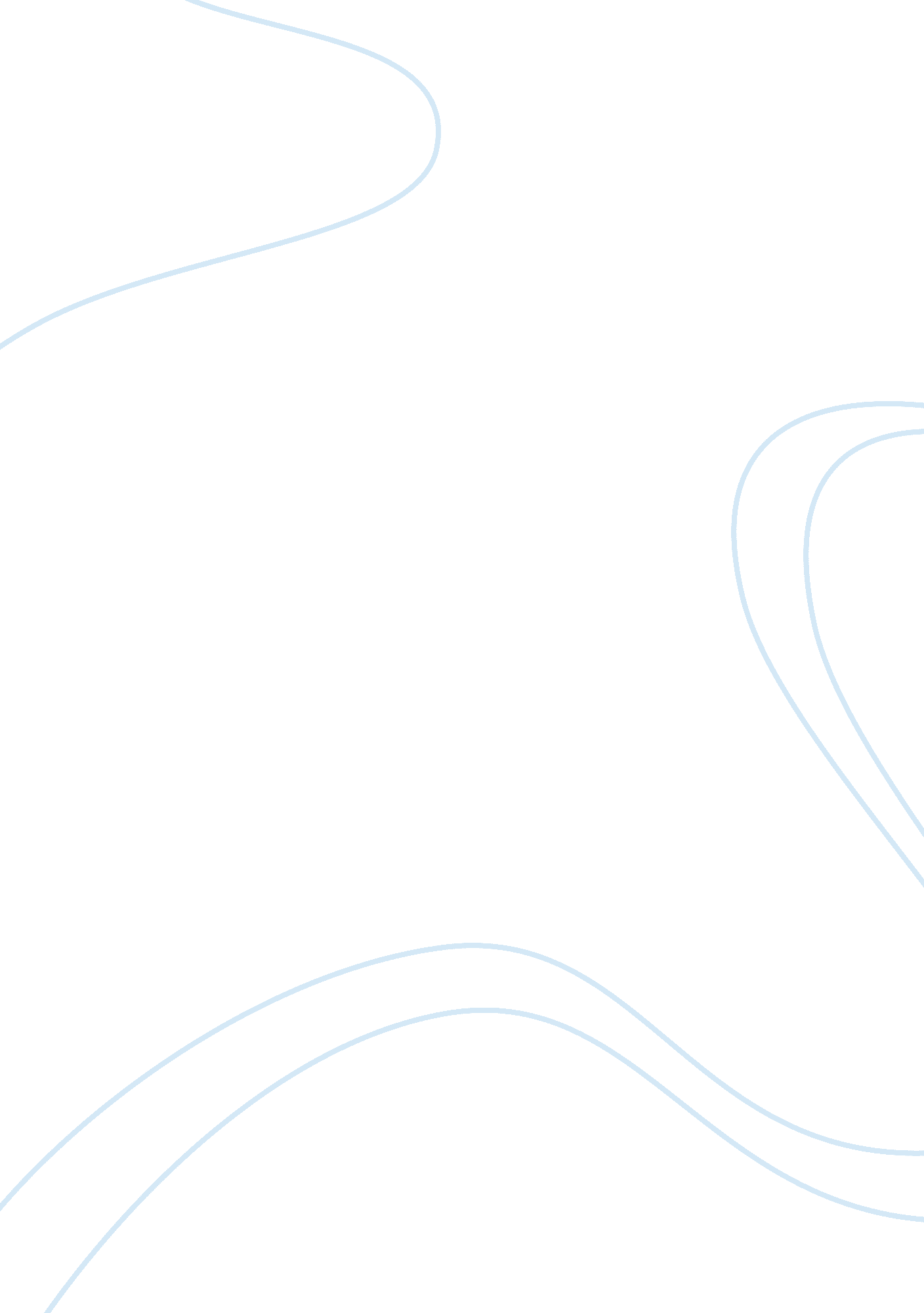 Participation in teams sports builds good character argumentative essay examplesTechnology, Development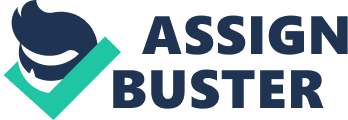 [Subject/Course] 
[Submission Date] 
Character is the representation of the uniquely distinctive qualities of an individual. The question is how such qualities are built or attained? As far as team sports are concerned, it is said that people who participate in them tend to develop a good character as they learn to improve their personal values, morals, teamwork ethics and a number of other essential life skills by interacting with their teammates and/or winning and losing the games. To begin with, an individual tends to bring about positive changes in his/her attitude when he/she is a part of a sports team. Both introverts and extroverts may get benefits by becoming team-players. However, it is exceedingly necessary for a team to function as a unit and nurture good sportsmanship within its players. Discovering one’s strengths helps a player to gain self-assurance, confidence and courage. It is important to mention here that a plethora of skills and tactics are required for the establishment of a physically and morally strong team. Thus, when an individual becomes the part of a team, he/she meets new people on a regular basis and spends hours with them. This regular interaction consequently motivates individuals to become more open, tolerant and accommodating. 
As a result of the mentioned interaction, cooperative integration takes place as another positive outcome of participation in team sports. It makes people amalgamate with each other and understand each other’s differences. People who play on teams develops the understanding to keep self aside and work for the betterment of the totality. The example of soccer is a good one as players play according to their strength and work together to put up a good game. Consequently, teammates get to develop respect for one another and take pride in the team. To cut a long story short, team sports teach players about hard work, focus, dedication, and persistence that ultimately reflects a good character. 